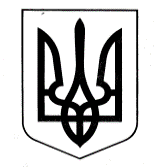 УПРАВЛІННЯ ОСВІТИСАФ’ЯНІВСЬКОЇ СІЛЬСЬКОЇ РАДИ ІЗМАЇЛЬСЬКОГО РАЙОНУ ОДЕСЬКОЇ ОБЛАСТІОЗЕРНЯНСЬКИЙ ЗАКЛАД ЗАГАЛЬНОЇ СЕРЕДНЬОЇ СВІТИ НАКАЗ №130/О                                                                                                          15.09.2021 Про створення комісії з розслідуваннянещасного випадку що стався з учнем 2-Г класуЗечу Б. М.	 На виконання Закону України «Про охорону праці», відповідно до вимог п. 12 «Порядку розслідування та обліку нещасних випадків, професійних захворювань та аварій на виробництві» затвердженого постановою Кабінету Міністрів України від 17.04.2019 року №337НАКАЗУЮ:Створити комісію з розслідування нещасного випадку, що стався 15 вересня 2021 року о 11.20 з учнем 2-Г класу Зечу Богданом Миколайовичем, 31.03.2014 року народження у складі:Чудін О.Г., заступник директора з навчально-виховної роботи, голова комісії;Мартинчук С.П., заступник директора з навчально-виховної роботи, член комісії;Телеуця А.В., заступник директора з виховної роботи, член комісії;Гойчу Ф.П., голова ПК, член комісії.Комісії провести розслідування причин та обставин нещасного випадку та скласти з цього приводу відповідну документацію в термін, визначений Положенням.Відповідальним за охорону праці провести позаплановий інструктаж з учнями 2-Г класу с приводу цього нещасного випадку та виконати всі за планові заходи по результатам роботи комісії з метою попередження подобних нещасних випадків у майбутньому.Контроль за виконанням наказу залишаю за собою.Директор                      Оксана ТЕЛЬПІЗЗ наказом ознайомлені:  __________ Телеуця А.В.                                            __________  Чудін О.Г.                      __________  Мартинчук С.П.           __________ Гойчу Ф.П.            